State of Oregon’s SelecTXT SolutionSchedule Inspections and Check Results Via Text Message(888) 299-2821The State of Oregon is proud to announce the launch of SelecTXT, a new service allowing contractors and homeowners to utilize interactive text messaging to:Schedule inspectionsReschedule inspectionsCancel inspectionsView inspection resultsInclude comments/instructions for inspectorsHow it worksWith one word, users can begin the inspection scheduling process and SelecTXT will guide them from there. Helpful hints will ask them for an IVR tracking number and inspection code to complete the process in just a few key strokes. Users will have to do the following to:Step 1:Locate their IVR tracking number and inspection codeStep 2:Text (888) 299-2821 with one of the following prompts		SCHEDULE or S to schedule an inspection		CANCEL or C to cancel an inspection		RESCHEDULE or RESCHED to reschedule an inspection		RESULTS or R to view inspection resultsStep 3:Follow the promptsLooking for the inspection code list?Text LIST to (888) 299-2821 to view the entire inspection listOR VISIThttps://www.oregon.gov/BCD/epermitting/Documents/brochures/osm-inspection-codes.pdfIs there a faster way? YES, with Express CommandsIn addition to following the prompts, users can also use Express Commands to complete the process with a single text message. They simply need to include the inspection command, IVR tracking number, inspection code, and date request.To SCHEDULE an inspection: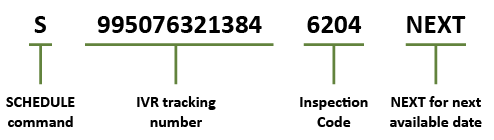 To RESCHEDULE an inspection: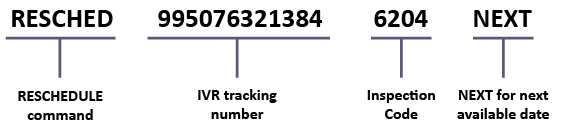 To CANCEL an inspection: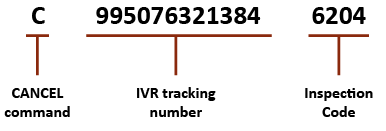 To view inspection RESULTS: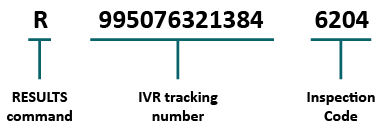 